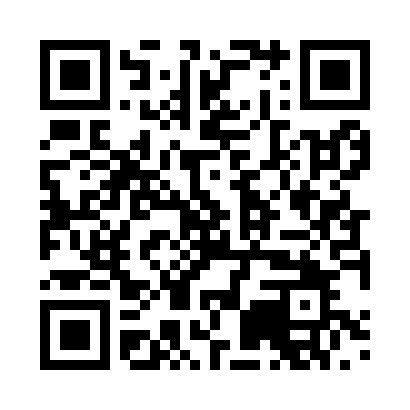 Prayer times for Zwiesele, GermanyMon 1 Jul 2024 - Wed 31 Jul 2024High Latitude Method: Angle Based RulePrayer Calculation Method: Muslim World LeagueAsar Calculation Method: ShafiPrayer times provided by https://www.salahtimes.comDateDayFajrSunriseDhuhrAsrMaghribIsha1Mon3:015:271:255:399:2211:392Tue3:025:281:255:399:2211:393Wed3:025:281:255:399:2111:394Thu3:035:291:255:399:2111:395Fri3:035:301:255:399:2011:396Sat3:035:301:255:399:2011:397Sun3:045:311:265:399:2011:398Mon3:045:321:265:399:1911:399Tue3:055:331:265:399:1811:3910Wed3:055:341:265:389:1811:3811Thu3:055:351:265:389:1711:3812Fri3:065:361:265:389:1611:3813Sat3:065:371:265:389:1611:3814Sun3:075:381:265:389:1511:3715Mon3:075:391:275:389:1411:3716Tue3:085:401:275:379:1311:3717Wed3:085:411:275:379:1211:3618Thu3:095:421:275:379:1111:3419Fri3:095:431:275:379:1011:3220Sat3:105:441:275:369:0911:3021Sun3:125:451:275:369:0811:2822Mon3:155:461:275:369:0711:2523Tue3:175:471:275:359:0611:2324Wed3:205:491:275:359:0511:2125Thu3:225:501:275:359:0411:1926Fri3:255:511:275:349:0311:1627Sat3:275:521:275:349:0111:1428Sun3:305:531:275:339:0011:1229Mon3:335:551:275:338:5911:0930Tue3:355:561:275:328:5711:0731Wed3:385:571:275:328:5611:04